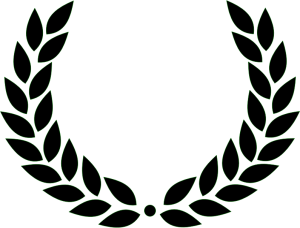 People of FaithWhen Winning Becomes Secondary?Many athletes have known the thrill of completing a race to the cheers of a crowd. Those cheers often wane in later days as new races are faced and once perfected physiques start to weaken. But to the fans in attendance at the Seattle Special Olympics those cheers will probably last a lifetime for the nine contestants of the 100 yard dash, all physically or mentally disabled. The athlete’s oath of the Special Olympics, “Let me win; but if I cannot win, let me be brave in the attempt” was on full display during the race. With the sound of the starter’s piston nine runners began their race, but one boy soon stumbled and found himself tumbling across the asphalt being reduces to tears. Eight competitors heard the boy’s cry, slowed down and looked back. They all returned to where the boy now lay.  One girl with down's syndrome offered a kiss and said: "This will make it better."  In unison all nine former competitors now linked arms and walked together to the finish line. It was several minutes before the cheering faded. Each of these athletes, who had begun the race with the hope to win, had indeed finished as winners. Maybe the greatest victory is when we change our course and help others win.“Do you not know that in a race all the runners run, but only one gets the prize? Run in such a way as to get the prize.” 1 Corinthians 9:24  Name some ways you can help others?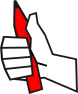    What does it mean to compete in a way to win the price?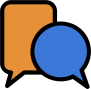 